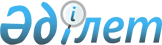 Қызылорда облысы Арал аудандық мәслихатының 2020 жылғы 31 желтоқсандағы № 473 "2021-2023 жылдарға арналған Қосаман ауылдық округінің бюджеті туралы" шешіміне өзгерістер енгізу туралыҚызылорда облысы Арал аудандық мәслихатының 2021 жылғы 12 қарашадағы № 147 шешімі
      Қызылорда облысы Арал аудандық мәслихаты ШЕШТІ:
      1. Қызылорда облысы Арал аудандық мәслихатының "2021-2023 жылдарға арналған Қосаман ауылдық округінің бюджеті туралы" 2020 жылғы 31 желтоқсандағы № 473 шешіміне (нормативтік құқықтық актілерді мемлекеттік тіркеу Тізілімінде 8111 нөмірімен тіркелген) мынадай өзгерістер енгізілсін:
      1-тармақ жаңа редакцияда жазылсын:
      "1. 2021-2023 жылдарға арналған Қосаман ауылдық округінің бюджеті 1, 2 және 3 - қосымшаларға сәйкес, оның ішінде 2021 жылға мынадай көлемдерде бекітілсін:
      1) кірістер – 45 530,5 мың теңге;
      салықтық түсімдер – 3 300 мың теңге;
      негізгі капиталды сатудан түскен түсімдер - 0;
      трансферттер түсімі – 42 230,5 мың теңге;
      2) шығындар – 46 931,9 мың теңге;
      3) таза бюджеттік кредиттеу – 0;
      бюджеттік кредиттер – 0;
      бюджеттік кредиттерді өтеу – 0;
      4) қаржы активтерімен жасалатын операциялар бойынша сальдо – 0;
      қаржы активтерін сатып алу - 0;
      мемлекеттік қаржы активтерін сатудан түсетін түсімдер - 0;
      5) бюджет тапшылығы (профициті) - 0;
      6) бюджет тапшылығын қаржыландыру (профицитін пайдалану) – 0;
      Аталған шешімнің 1 қосымшасы осы шешімнің қосымшасына сәйкес жаңа редакцияда жазылсын.
      2. Осы шешім 2021 жылғы 1 қаңтардан бастап қолданысқа енгізіледі және ресми жариялауға жатады. Қосаман ауылдық округінің 2021 жылға арналған бюджеті
					© 2012. Қазақстан Республикасы Әділет министрлігінің «Қазақстан Республикасының Заңнама және құқықтық ақпарат институты» ШЖҚ РМК
				
      Арал аудандық мәслихатының хатшысы 

Б.Турахметов
Арал аудандық мәслихатының2021 жылғы "12" қарашадағы № 147 шешіміне 1 қосымшаАрал аудандық мәслихатының2020 жылғы "31" желтоқсандағы№ 473 шешіміне 1-қосымша
Санаты 
Санаты 
Санаты 
Санаты 
 2021 жыл
сомасы
( мың теңге)
Сыныбы 
Сыныбы 
Сыныбы 
 2021 жыл
сомасы
( мың теңге)
Ішкі сыныбы
Ішкі сыныбы
 2021 жыл
сомасы
( мың теңге)
Атауы 
 2021 жыл
сомасы
( мың теңге)
1
2
3
4
5
1. Кірістер
45 530,5
1
Салықтық түсімдер
3300
01
Табыс салығы
13
2
Жеке табыс салығы
13
04
Меншiкке салынатын салықтар
3287
1
Мүлiкке салынатын салықтар
10
3
Жер салығы
445
4
Көлiк құралдарына салынатын салық
2832
4
Трансферттердің түсімдері
42 230,5
02
Мемлекеттiк басқарудың жоғары тұрған органдарынан түсетiн трансферттер
42 230,5
3
Аудандардың (облыстық маңызы бар қаланың) бюджетінен трансферттер
42 230,5
Функционалдық топ
Функционалдық топ
Функционалдық топ
Функционалдық топ
2021 жыл
сомасы
( мың теңге)
Бюджеттік бағдарламалардың әкімшісі
Бюджеттік бағдарламалардың әкімшісі
Бюджеттік бағдарламалардың әкімшісі
2021 жыл
сомасы
( мың теңге)
Бағдарлама 
Бағдарлама 
2021 жыл
сомасы
( мың теңге)
Атауы 
2021 жыл
сомасы
( мың теңге)
2. Шығындар
46 931,9
01
Жалпы сипаттағы мемлекеттік қызметтер
22 865
124
Аудандық маңызы бар қала, ауыл, кент, ауылдық округ әкімінің аппараты
22 865
001
Аудандық маңызы бар қала, ауыл, кент, ауылдық округ әкімінің қызметін қамтамасыз ету жөніндегі қызметтер
22 865
05
Денсаулық сақтау 
78
124
Аудандық маңызы бар қала, ауыл, кент, ауылдық округ әкімінің аппараты
78
002
Шұғыл жағдайларда сырқаты ауыр адамдарды дәрігерлік көмек көрсететін ең жақын денсаулық сақтау ұйымына дейін жеткізуді ұйымдастыру
78
07
Тұрғынүй-коммуналдық шаруашылық
2116,9
124
Аудандық маңызы бар қала, ауыл, кент, ауылдық округ әкімінің аппараты
2116,9
008
Елді мекендердегі көшелерді жарықтандыру
1796,4
009
Елдi мекендердiң санитариясын қамтамасыз ету
232
011
Елді мекендерді абаттандыру мен көгалдандыру
88,5
08
Мәдениет, спорт, туризм және ақпараттық кеңістiк
21 872
124
Аудандық маңызы бар қала, ауыл, кент, ауылдық округ әкімінің аппараты
21 872
006
Жергілікті деңгейде мәдени-демалыс жұмысын қолдау
21 872
3. Таза бюджеттік кредит беру
0
Бюджеттік кредиттер
0
5
Бюджеттік кредиттерді өтеу
0
4. Қаржы активтерімен операциялар бойынша сальдо
0
Қаржы активтерін сатып алу
0
5. Бюджет тапшылығы (профициті)
0
6. Бюджет тапшылығын қаржыландыру (профицитін пайдалану)
0
8
Бюджет қаражатының пайдаланылатын қалдықтары
0
1
Бюджет қаражатының бос қалдықтыры
0
01
Бюджет қаражатының бос қалдықтыры
0
2
Есепті кезең соңындағы бюджет қаражатының қалдықтыры
0
01
Есепті кезең соңындағы бюджет қаражатының қалдықтыры
0